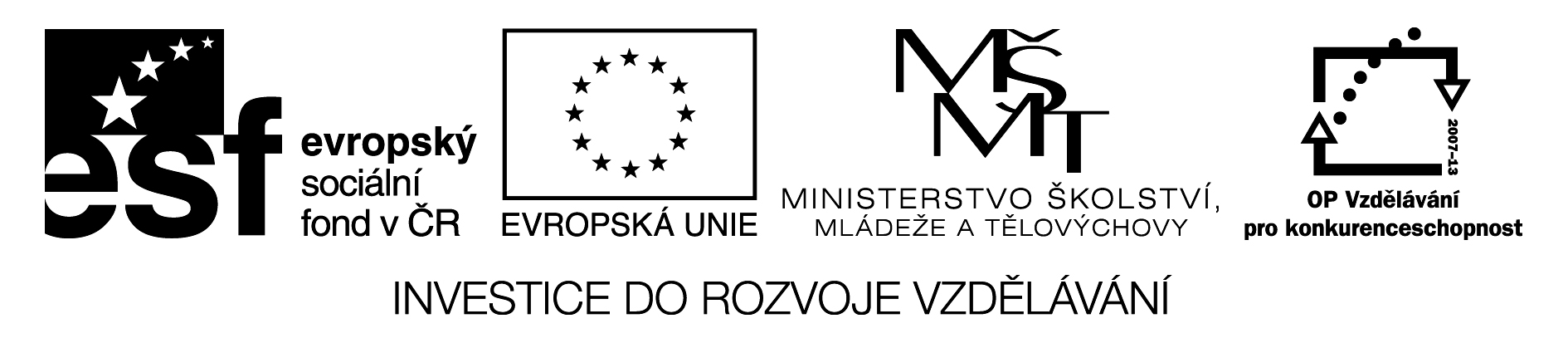 Факты о РоссииВодыОтветь на вопросы.Воды каких морей и океанов омывают Россию?....................................................................................................................................................Как называется самая длинная река европейской части России? .......................................  Как называется самое большое озеро в мире?  ..................................................................... Как называется самое глубокое в мире озеро? .....................................................................Которая река из этого огромного резвуара пресной воды вытекает?.................................Перечисли самые большие реки Сибири.....................................................................................................................................................Которая из русских рек относится к территории Дальнего Востока? ............................... Дополни названия океанов, морей, рек и озёр России.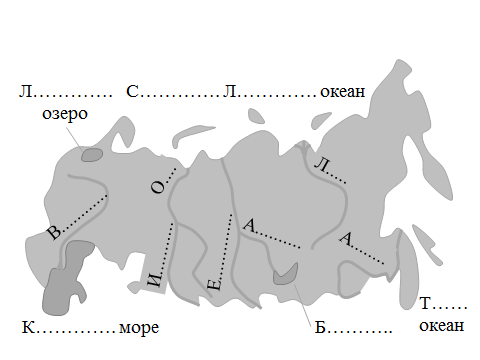 РешениеОтветь на вопросы.Воды каких морей и океанов омывают Россию?Чёрное и Балтийское моря, Тихий океан и Северный Ледовитый океан.Как называется самая длинная река европейской части России? Волга.  Как называется самое большое озеро в мире?  Каспийское море. Как называется самое глубокое в мире озеро? Байкал.Которая река из этого огромного резвуара пресной воды вытекает? Ангара.Перечисли самые большие реки Сибири.Обь, Иртыш, Енисей, Ангара и Лена.Которая из русских рек относится к территории Дальнего Востока? Амур. Дополни названия океанов, морей, рек и озёр России.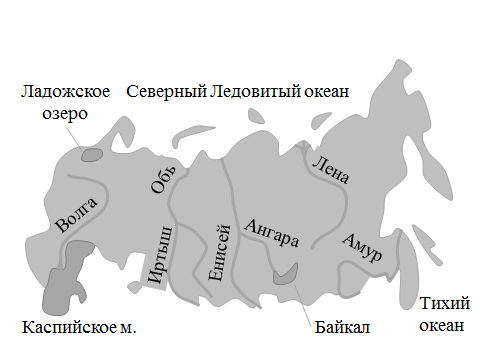 Citace:HLAVÁČEK, A., HŘÍBKOVÁ, R., 2004. Ruský jazyk v kostce. Konverzační témata reálie. Havlíčkův Brod: Fragment. ISBN 80-7200-893-5.FRANTA, M., IVANOVA, M. a kol., 2008. Ruština. Otázky & Odpovědi, Nejen k maturitě. Dubicko: INFOA. ISBN 978-80-7240-608-1.Википедия - Свободная энциклопедия, 2013. Россия [online].  15. 3. 2013 [cit. 16. 3. 2013]. Dostupné z WWW: <http://ru.wikipedia.org/wiki/Россия>.NázevRuské reálie – VodstvoPředmět, ročníkRuský jazyk, 2. – 4. ročníkTematická oblastRuské reálieAnotacePracovní list slouží žákům jako poznámky ke studiu v návaznosti na výkladovou prezentaci o vodstvu Ruska nebo jako zpětná vazba pro žáka i učitele. Obsahuje i řešení. Klíčová slovaSeverní ledový oceán, Tichý oceán, Baltské moře, Černé moře, Ladožské jezero, Aralské jezero, Bajkal, Volha, Ob, Irtyš, Jenisej, Angara, Lena, Amur, ekologické problémy.AutorMgr. Marcela BarvířováDatum13. 3. 2013ŠkolaGymnázium Jana Opletala, Litovel, Opletalova 189ProjektEU peníze středním školám, reg. č.: CZ.1.07/1.5.00/34.0221